                                          EMEI CHÁCARAS ACARAÍATIVIDADES PARA O BERÇÁRIOPERÍODO DE 08 à 19/03ATIVIDADE: RETIRAR OBJETOS DA CAIXA Objetivo: Estimular a concentração, a coordenação motora e a interação com o outro.Material: caixa de papelão, barbante e objetos da criança.Desenvolvimento: Pegue a caixa de papelão, fure buracos na caixa para amarrar o barbante formando uma espécie de cama de gato, coloque os objetos dentro e estimule a criança a retirar os objetos.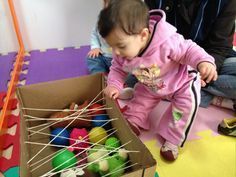 Acesso em 02/03/2021https://br.pinterest.com/higiarocha/planos-de-aula/                                               EMEI CHÁCARAS ACARAÍATIVIDADES PARA O BERÇÁRIOATIVIDADE 2:Objetivo: Desenvolver a coordenação motora, a percepção de características dos objetos (tamanho, peso, forma, etc) ATIVIDADES: Encaixes (para bebês) – A partir de 6 meses.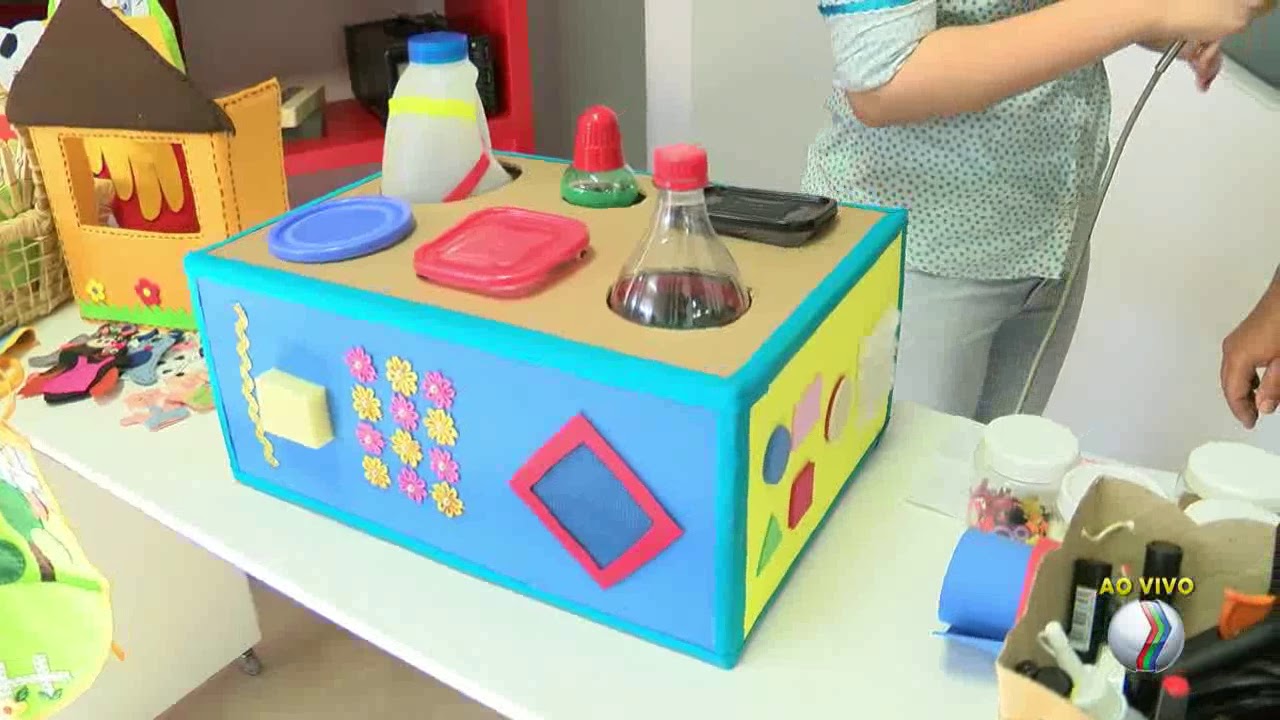 BRINQUEDO: Caixas de papelão e potes plásticos de vários tamanhos e formatos.COMO BRINCAR: Encape uma caixa de papelão e faça e faça buracos de forma que os potes encaixem. Disponibilize os potes para a criança e peça que ela encaixe cada um em seu devido lugar. Deixe a criança brincar à vontade, colocar as mãozinhas dentro deles, explorar a forma, o tamanho, o peso.ATIVIDADE 3 Objetivo: Desenvolver a linguagem oral e corporal.ATIVIDADE: Assistir vídeo sobre Coronavírus. MATERIAL: Acesso à internet, tinta guache ou borra de café, água e sabão.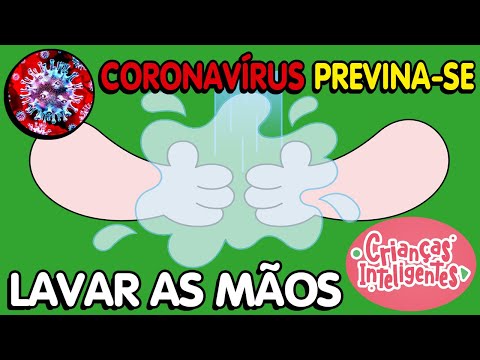 DESENVOLVIMENTO: Assista o vídeo junto com o bebê, suje a mãozinha da criança com tinta guache ou a borra do café, e em seguida lave a mão com sabão e água até que fique bem limpinha, enquanto lava as mãos converse com a criança sobre o que estão fazendo. Ex: agora vamos lavar as mãos!Vamos colocar o sabão!Agora vamos jogar a água para ficar tudo limpinho...etc.ATIVIDADE 4: Palitos na lataOBJETIVOS: Desenvolver a concentração e a coordenação motoraMATERIAIS: Uma lata com tampa, palitos de sorvete e estilete para fazer os buracos.DESENVOLVIMENTO: Assista o vídeo a seguir feito com muito carinho pela tia Emília, siga as orientações e realize a atividade com a criança.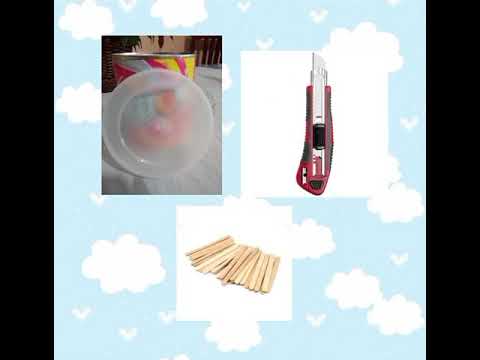 ATIVIDADE 5: Qual o meu nome?OBJETIVOS: Reconhecer o próprio nome, e reforçar o vínculo entre os familiares.Material: Acesso à internetDesenvolvimento:Assistir com a criança o vídeo: 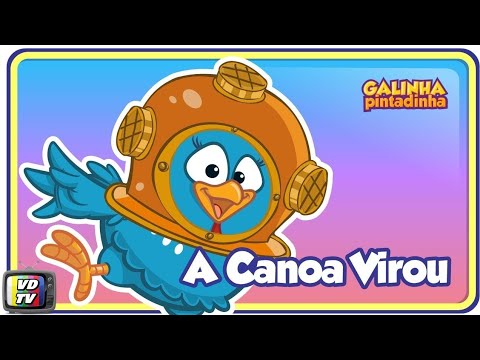 Depois sentar em roda com as pessoas que moram na sua casa e cantar a música, usando os nomes dos familiares e o nome da criança.ATIVIDADE 6: Conteúdo: ArtesObjetivo:Expressar-se artisticamente.Explorar a criatividade e imaginação.Reconhecer e Identificar cores.Desenvolver o controle de preensão dos pequenos músculos.Sugestão de vídeo: 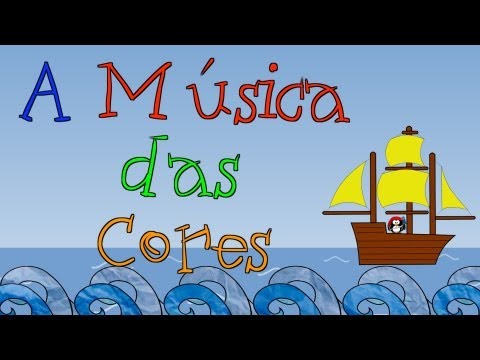  Atividade: Pintura com algodão e prendedor.MATERIAL: Algodão, prendedor de roupa, tinta DESENVOLVIMENTO:  Prenda o algodão no prendedor de roupa e separe as tintas em pratinhos ou potes. Ofereça o suporte de prendedor e algodão e incentive a criança a molhar na tinta e pintar a folha.Divirtam-se com a pintura. Depois exponham em um lugar que todos vejam a obra de arte!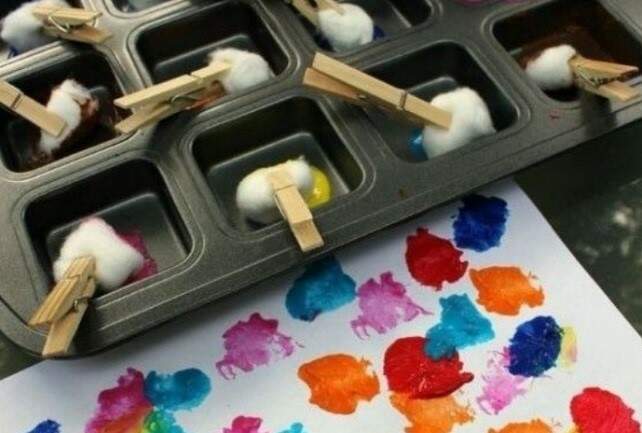 Fonte: https://mepoenahistoria.com.br/atividades/pintura-com-algodao-e-prendedores-de-roupa/“ SÓ É POSSÍVEL ENSINAR UMA CRIANÇA A AMAR, AMANDO-A.”                                                                        Johan Goethe